InnkallingMøte 6-2014 i Faglig råd for elektrofag. Torsdag 23. oktober kl. 09.00-12.00Rica Hotel, Bodø, geir.rune.johansen@rica.no  www.rica.no/hotelbodoKjøreplan:Innkalt:Observatører: Innledere: Fra Utdanningsdirektoratet: Forfall:Dagsorden:Vedlegg 1Sammensetting av arbeidsgrupper:Vedlegg 2Utdrag fra kap 4 i utviklingsredegjørelsec) Ser dere behov for å legge ned noen av fagene i utdanningsprogrammet?Det er behov i markedet for fagarbeidere innen alle de 20 lærefagene innen utdanningsprogrammet for elektrofag. Enkelte av fagene har liten rekruttering og få lærlinger (vikler, togelektriker, signalmontør). Disse gir likevel en spisskompetanse som enkelte bedrifter og næringer er avhengige av. Rådet ser derfor ikke behov for nedlegging av lærefag. d) Ser dere andre endringsbehov? Det faglige rådet har følgende forslag (enkelte er ikke utdypet i redegjørelsen):Rådet mener det er behov for bedre tilrettelegging for riktig dimensjonering, basert på ungdommens rett til utdanningsvalg og mulighet til læreplass
Til dimensjoneringsgrppaRådet mener det bør arbeides for større mangfold og bedre kjønnsbalanse for å gi et bredere rekrutteringsgrunnlag
Til rekrutteringsgruppaRådet mener det bør etableres lokale samarbeidsarenaer mellom skole og arbeidsliv, med formål å øke antall læreplasser, forbedre faglig innhold, kvalitet, rammer for fagopplæringen og tilpassing av elektrofagutdanningen til lokale behov
Til dim gruppaRådet er fornøyd med opplæringsmodellene i elektrofagene. Rådet er samtidig åpne for å diskutere og eventuelt prøve ut ulike opplæringsmodeller dersom disse bidrar til økt kvalitet i opplæringen.
Til AURådet ønsker en gjennomgang av regelverk ved overgang fra ett fagbrev til et annet innen elektrofagene.
Til AU. Knut finner fram …. Rådet mener det bør utvikles veiledninger om forståelse av læreplan, om gjennomføring av opplæringen og om samarbeid skole-arbeidsliv. Rådet vil bidra i dette arbeidet.
Til AURådet mener det bør innføres sentralt gitt eksamen på vg1 elektro slik at elevene sikres tilbakemelding og vurdering av kunnskapsnivået innenfor en nasjonal standard.
Til AURådet mener det bør innføres hensiktsmessige dokumentasjonskriterier og dokumentasjonsverktøy.
Til AURådet ønsker at den skriftlige vg3-eksamenen i avviksfagene evalueres. Blant annet prøvens relasjon mot læreplanmål, hva lærlingen får vist, og i hvilken grad den er styrende for undervisningen 
Til AU. Knyttet til skipselektriker.Rådet mener det bør vurderes om fagbrev skal sidestilles med generell studiekompetanse slik at fagarbeidere blir generelt studieforberedt 
Til AU – på vent, jf innført rett for fagarbeidere til AF påbygging.Rådet ønsker en gjennomgang av prøvenemndenes og bransjenes erfaringer fra fagprøvene i elektrofagene
Til AU, evt en arbeidsgruppeRådet mener det bør vurderes om dagens ordning, hvor det i enkelte fag er mulig å gå opp til fagprøve uten læretid, bør erstattes av en ordning som gir vitnemål etter fullført skole, og fagbrev etter fullført læretid og bestått fagprøve. 
Til AURådet ser EQF og NKR som redskap for anerkjennelse av kompetanse på tvers av landegrensene. Rådet ønsker at direktoratet bidrar til at ordningene tas i bruk, under forutsetning at nivået på norsk elektrofagutdanning ikke reduseres. (Forutsetning at EQF prinsippene følges.)
Internasjonal gruppeRådet mener økt mobilitet av arbeidskraft innen elektrofagene krever høy kvalitet på vurdering av utenlandsk utdanning. Rådet mener direktoratet bør arbeide for en nasjonal ordning for vurdering av utenlandsk fagutdanning opp mot norsk elektrofagutdanning, samordnet med DSB’s godkjenningsordninger. Det faglige rådet skal ha en sentral rolle i slike vurderinger. 
Internasjonal gruppeVedlegg 3Mandat for arbeidsgrupperBakgrunn:Faglig råd for elektrofag leverte 14. mars 2014 utviklingsredegjørelse til Utdanningsdirektoratet. Rådet ønsker selv å følge opp utfordringene som beskrives. Rådet vil derfor etablere (foreløpig) to arbeidsgrupper som skal presentere løsninger for det faglige rådet.Oppnevning og organisering:Det oppnevnes to grupper:Gruppe for datasikkerhetsgruppe/informasjonssikkerhet/kommunikasjonssikkerhet/ ekom/PT. 
Gruppeleder: AreGruppe for elsikkerhet/leveringssikkerhet/DSB. 
Gruppeleder: Svein Harald, ArildGruppene skal bestå av fagpersoner med kompetanse til å løse oppgaver som framgår av mandat og utviklingsredegjørelse. Gruppa skal ha inntil seks medlemmer som kan representere partene, opplæringskontorer, forskningsmiljøer eller egen kompetanse. Gruppene oppnevnes av det faglige rådet, og fungerer til oppgavene er utført.Gruppene har møter utenom rådets møteplan. De velger selv sin arbeidsform (vanlige diskusjonsmøter, arbeidsmøter eller seminarer).Det forutsettes i utgangspunktet en-dags møter som ikke gjør det nødvendig med overnatting. Utgifter dekkes som ved ordinære rådsmøterOppgaver:Gruppe 1, datasikkerhetsgruppe:Gruppa skal finne løsninger på utfordringer beskrevet i utviklingsredegjørelsen innen informasjonssikkerhet, kommunikasjonssikkerhet og ekom. Rådets observatør fra Post- og teletilsynet bør delta i gruppa.Gruppe 2, elsikkerhetsgruppa:Gruppa skal finne løsninger på utfordringer beskrevet i utviklingsredegjørelsene innen elsikkerhet og leveringssikkerhet. Rådets observatør fra Direktoratet for sikkerhet og beredskap bør delta i gruppa.Begge gruppene skal gjennomgå vg3(?)læreplanene, og fremme forslag til nye kompetanseplattformer/læringsutbyttebeskrivelser. Disse skal danne grunnlag for endringer i læreplaner.Faglig råd for elektrofagAdresse: Utdanningsdirektoratet, Postboks 9359 Grønland 0135 OSLOSekretær: Knut Maarud, telefon sentralbord: 23 30 12 00
Telefon direkte: 23 30 13 19 Mobil: 96 23 24 68
E-post: post@udir.no  kma@utdanningsdirektoratet.noHjemmeside: www.utdanningsdirektoratet.no Hjemmeside: www.fagligerad.noFaglig råd for elektrofagAdresse: Utdanningsdirektoratet, Postboks 9359 Grønland 0135 OSLOSekretær: Knut Maarud, telefon sentralbord: 23 30 12 00
Telefon direkte: 23 30 13 19 Mobil: 96 23 24 68
E-post: post@udir.no  kma@utdanningsdirektoratet.noHjemmeside: www.utdanningsdirektoratet.no Hjemmeside: www.fagligerad.noFaglig råd for elektrofagAdresse: Utdanningsdirektoratet, Postboks 9359 Grønland 0135 OSLOSekretær: Knut Maarud, telefon sentralbord: 23 30 12 00
Telefon direkte: 23 30 13 19 Mobil: 96 23 24 68
E-post: post@udir.no  kma@utdanningsdirektoratet.noHjemmeside: www.utdanningsdirektoratet.no Hjemmeside: www.fagligerad.noInnkallingoppdatert:14.10.2014.Innkallingoppdatert:14.10.2014.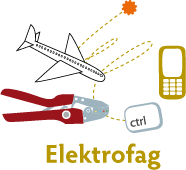 Tirsdag. 21. oktoberKl. 11.00: Møte i gruppe for datakommunikasjonssikkerhet v/Are. Rica Hotel, BodøKl. 20.00: Resten av rådet ankommer. Felles middagOnsdag 22. oktober:Kl. 09.00: Fylkesbesøk. Torsdag 23. oktober:Kl. 09.00-12.00: Rådsmøte. kl. 12 30 til 14 00: Besøk på hurtigruta Kl. 14.00-15.00: Lunsj på hurtigrutaKl. 15.30 Flybuss hvert kvarter til Bodø flyplass Fredag 24. oktoberInger Vagle og Randi Solberg besøker Vest-Lofoten videregående skole/Vestvågøy videregående skole/ flerfaglig opplæringskontor på LeknesMedlem:Organisasjon:Svein Harald Larsen (leder)Norsk TeknologiAre Solli (nestleder)EL og IT - forbundetArild SkjølsvoldUtdanningsforbundet Inger VagleUtdanningsforbundetRandi Solberg EL og IT - forbundetØystein FagerliSkolenes landsforbundHans Jacob Edvardsen KSRagne Eikrem NHO LuftfartHugo Alexandersen Energi NorgeMonica DerbakkEL og IT - forbundetRolf NæssSpekterKjetil TvedtNorsk industriIda Marie Skauge (vara)ElevorganisasjonenSten Tennfjord (vara)KSJens Harald Jensen (kommer)Post- og teletilsynetRunar Røsbekk (kommer ikke)DSB(evt) Alf Kristian EvensenNordland fylkeskommune (FEF)Knut MaarudAvdeling for fag- og yrkesopplæringLasse Lilleødegaard (vara kan ikke)FellesforbundetTrond Våga (vara Morten Askild kan ikke)Industri og energi60-2014Godkjenning av innkalling og referat61-2014Orienteringssaker62-2014Høring – prosjekt til fordypning63-2014NKR-nivå på fagbrev64-2014Kryssløp65-2014Klagenemnd – signalmontørfaget66-2014Fordypningsmuligheter67-2014FEF-modellen68-2014Anmodning om uttalelse - Real- og Yrkesfaggymnaset AS69-2014Lærlingsituasjonen i elektrofagene – uttalelse til Utdanningsdirektoratet70-2014Møteplan 2014 – 201571-2014Eventuelt60-2014Godkjenning av innkalling og referat. Referat fra forrige møte: http://fagligerad.no/Praksis til nå har vært at e-poster til rådet i saker som ikke haster samles opp og sendes medlemmer og varamedlemmer ved innkalling til møtene. Inger Vagle har overfor AU stilt spørsmål om aktuelle e-poster bør sendes medlemmene fortløpende, evt til de som ønsker dette.Forslag til vedtak:Referat fra møte onsdag 03.09 2014 godkjennesInnkalling til møte torsdag 23.10.2014 godkjennes61-2014OrienteringssakerKonferanser:SRY- møte 10.09.2014
SRY behandlet «Bleikersøknaden» om forsøk med vg1 IKT. Are møtte som vara i SRY.Arena for Kvalitet i fagopplæringen, 11-12.09.2014
Tema var Relevant kompetanse for arbeidslivet. Lenke. Følgende deltok fra FREL: Inger Vagle, Randi Solberg og Are Solli. (Innlegget til Tonje Thorbjørnsen)Konferanse om yrkesretting 14.10.2014
Berit Reitan, prosjektleder for yrkesrettingsprosjektet FYR naturfag hos Naturfagsenteret ber om bidrag fra rådet under konferanse om yrkesretting tirsdag 14. oktober 2014. Deltakere på samlingen er elektrofaglærere og naturfaglærere. Svein Harald og Inger deltok/bidro.Andre orienteringssaker:Lærerløftethttp://www.regjeringen.no/nb/dep/kd/pressesenter/pressemeldinger/2014/Larerloftet-Norske-elever-skal-lare-mer.html?id=768142Yrkesfaglærere er ikke omtalt.RealkompetansevurderingFra Are: http://www.regjeringen.no/nb/sub/europaportalen/eos/eos-notatbasen/notatene/2014/apr/Realkompetansevurdering.html?id=764390http://europalov.no/rettsakt/eu-anbefalinger-om-vurdering-av-realkompetanse/id-7660
Forslaget krever at statene innen 2018 må ha på plass et system for realkompetansevurdering opp til en full eller delvis kvalifikasjon  basert på validering av ikke-formell og uformell læring. Dette stemmer godt med det rådet har skrevet i utv redegjørelsen.Forslag til vedtak:Sakene tas til orientering62-2014Høring – prosjekt til fordypningUtdanningsdirektoratet har sendt på høring forslag til endringer i forskrift som regulerer prosjekt til fordypning for videregående trinn 1 og 2, yrkesfaglige utdanningsprogram. lenkeProsjekt til fordypning er et sentralt fag i yrkesfaglige utdanningsprogram, og sekretariatet oppfordrer de faglige rådene til å avgi høringsuttalelse.Høringsfristen er 12.12.2014.Forslag til vedtak:Forslag til ny forskrift om prosjekt til fordypning legger opp til økt bruk av PTF i bedriftene. Faglig råd for elektrofag er opptatt av at prosjekt til fordypning brukes slik at det bidrar til økt kompetanse for elektrofagarbeideren. Innrettingen bør imidlertid være tilpasset mulighetene i arbeidslivet. I deler av landet vil økt utplassering i PTF ikke la seg gjennomføre grunnet begrenset mulighet i bedriftene til å kunne følge opp elevene. Det vil også kunne føre til redusert inntak av lærlinger hvis instruktørene må bruke begrensede ressurser på PTF-elever.Prosjekt til fordypning er nå et godt innarbeidet navn i skole og lærebedrift Det faglige rådet stiller derfor spørsmål om behovet for å endre navnet til Fordypningsfag.Høringsuttalelse utarbeides av en gruppe bestående av følgende personer:
………………
………………63-2014NKR-nivå på fagbrevI fremtiden er det meningen at «alle vitnemålstillegg og/eller vitnemål og kompetansebevis utstedt av nasjonale myndigheter skal ha referanse til nivåer i NKR.» Dokumerntasjonen skal gjøre det lettere å finne arbeid i andre land. lenke. I rådets møte 3. september ble det opplyst at spørsmålet om påføring av NKR-nivå på fagbrev vil bli sendt på høring.Forslag til vedtak:Faglig råd for elektrofag er opptatt av at NKR-nivået på elektrofagutdanningene blir dokumentert på en hensiktsmessig måte. Rådet ber om å bli orientert om det videre arbeidet med dokumentasjon av NKR-nivå på vitnemål mv som vil få konsekvenser for elektrofagene.64-2014KryssløpKunnskapsdepartementet har nå vedtatt kryssløp fra Vg1 elektrofag til Vg2 arbeidsmaskiner. Tilbudsstrukturen blir oppdatert i samsvar med dette.Rådet har i forbindelse med søknad om kryssløp fra Vg1 teknikk og industriell produksjon til uttalt følgende:Nasjonalt fastsatt kryssløp gir elever rett til å søke vg2 på tvers av tilbudsstrukturen. Faglig råd for elektrofag mener en god progresjon i opplæringen fra vg1 – vg2 og til fagbrev er nødvendig for å oppnå god fagkompetanse. Dersom elevene kommer fra flere vg1 vil lærerne måtte ta igjen dette. Rådet mener også at det bør være gode faglige grunner på nasjonalt nivå for å etablere kryssløp. ….. Rådet er derfor generelt skeptisk til innføring av kryssløp.Arbeidsutvalget mener rådet bør diskutere prosessene og rutinene rundt opprettelse av kryssløp. Nå er kanskje tidspunktet for også å ta diskusjonen om at det er kryssløp fra alle VG1 (også elektro) til IKT servicemedarbeider. Hvis læreplanene blir forandret/justert så vil det føre til problemer, f eks fra TIP og inn på automasjon. Det er i hovedsak mottakende råd som tar stilling til kryssløp. AU liker ikke denne utviklingen og er skeptisk til at rådet ikke har innflytelse på egen tilbudsstruktur.I dag er det kryssløp fra vg1 elektro til:Vg2 ArbeidsmaskinerVg2 BrønnteknikkVg2 IndustriteknologiVg2 KjøretøyVg2 Maritime fagVg2 Ur og instrumentfagetVg2 Låssmedfaget ( opplæring i bedrift)Vg2 IKT-servicefagetSe http://utdanning.no/tema/utdanning/videregaende   Det er overaskende å se tilbudsstrukturen fra Vg1 elektrofag.. Det kan nesten se ut som om «noen» ønsker å profitere på et populært utdanningsprogram. Konsekvensen er at rekrutteringsmulighetene til vg2 elektro svekkes. Slik som det er vist her må det være vanskelig for unge å se hva som egentlig er elektrofag og hva som ikke er det. Dette mener AU er bekymringsfullt. Dette betyr i praksis at tilbudsstrukturen endres kontinuerlig, og det uten at rådet har innflytelse. I fra rådet side er det ønskelig at tilbudsstrukturen er oversiktlig og enkel. I dag er elektrofag inngangen til en rekke vg2 fag som ligger godt utenfor rådets arbeidsfelt. Dette til tross for at rådet er restriktiv knyttet til kryssløp. Elektro har kun to kryssløp: Fra vg1 TIP til vg2 automatisering, og fra vg1 TIP til vg2 kulde- og varmepumpemontør. Så lenge søkningen til faget er så godt som i dag er dette vel og bra, men hva skjer den dagen vi innenfor programfaget har behov for alle som søker?Forslag til vedtak:Faglig råd for elektrofag mener nasjonalt fastsatte kryssløp både svekker progresjon i opplæringen og svekker rekrutteringen til vg2 elektrofag.Rådet mener kryssløpene gjør tilbudsstrukturen i elektrofag svært uoversiktlig for elever som skal velge utdanning. Ut fra vg1 elektro kan det se ut til at man kan velge 13 vg2, hvorav bare halvparten er elektrofag.65-2014Klagenemnd – signalmontørfagetKandidater (lærlinger, elever og praksiskandidater) som ikke har bestått fag- eller svenneprøven har i henhold til opplæringsloven rett til å klage. Klage på formelle feil ved prøveavviklingen behandles av fylkeskommunen. Klage på vurderingen av prøvearbeidet (karakteren) skal etter opplæringslovens § 12-6 behandles av en klagenemnd oppnevnt av Utdanningsdepartementet. Departementet har delegert ansvaret for oppnevningen av klagenemndene til Utdanningsdirektoratet. Klagenemnda skal ha tre medlemmer hvorav to skal ha fagutdanning. Oppnevningsperioden er fire år. Utdanningsdirektoratet bestemmer hvem som skal være leder og nestleder. I tillegg til de faste medlemmene, skal det oppnevnes personlige varamedlemmer. De faglige rådene skal fremme forslag til medlemmer i klagenemndene. Det er tradisjon for at medlemmene representerer arbeidstakerorganisasjonene, arbeidsgiverorganisasjonene og skoleeier/staten. Utdanningsdirektoratet ønsker at det legges vekt på følgende forhold:Medlemmet må være faglig kvalifisert og bør representere ulike hovedområder i faget. Personer som foreslås må kjenne læreplanene som benyttes og vite hvordan faget utøves i lærebedriftene. Det er ønskelig at vedkommende er yrkesaktiv i faget.Personer som foreslås må være spurt og ha sagt seg interessert i å påta seg vervet, og de må ha tilstrekkelig tid til å ivareta oppgavene. (Hvor mye arbeid det vil medføre vil variere mellom fagene. Noen fag kan ha mange klager, mens flertallet av fagene har ingen eller veldig få klager i løpet av en oppnevningsperiode.) Direktoratet har mottatt klage i signalmontørfaget. Klagen kom 1. september, men det er ikke oppnevnt prøvenemnd i faget. Det har kommet seks forslag på medlemmer til klagenemnda:Sverre Olav Kjensmo signalmontør, faglig lede, ansatt i administrativ stilling i Jernbaneverket, område Oslokorridoren.Bjørnar Snekkerlien, signalmontør, veileder for lærlinger på LillestrømLasse Emil Ertnes Brokke, signalmontør, veileder for lærlinger i Oslo (har trukket seg)Finn Amundsen, Signaltjenester, Jernbaneverket, representant fra Signal- og teleteknikernes forening. Finn.Amundsen@jbv.noThomas Bråten, Sporveien, nyutdannet signalmontør, faglig leder Børge Masterdalshei, signalmontør Jernbaneverket Mo i Rana. Tlf 91650194   mail:Borge.Masterdalshei@jbv.noFor ikke å forsinke klagebehandlingen har AU bedt direktoratet behandle klagen med nemnda som er foreslått i vedtaket.Forslag til vedtak:Faglig råd for elektrofag foreslår følgende medlemmer til klagenemnda for signalmontørfaget:66-2014FordypningsmuligheterVedlagt følger oppdrag til de faglige rådene fra Utdanningsdirektoratet. Som et ledd i behandlingen av Meld. St 20 På rett vei, ønsker direktoratet tilbakemelding fra de faglige rådene om fordypningsmuligheter i de respektive utdanningsprogrammene, spesielt splitting av felles programfag på Vg2. I det vedlagte dokumentet finnes informasjon, og kontaktinformasjon dersom det er spørsmål. Frist: 15. desember 2014.Forslag til vedtak:Faglig råd for elektrofag ønsker en bred elektrofagutdanning som skal kvalifisere for arbeid i en bransje med store teknologiske endringer. Det faglige rådet ønsker derfor liten grad av spesialisering av elektrofagutdanningen.Rådet mener det kan være hensiktsmessig for både elever og lærlinger å kunne dokumentere arbeid som er utført. Rådet har derfor foreslått en ordning med gjennomgående dokumentasjon i skole og lærebedrift. Fordypning, moduler, splitting av fag osv er langt mer rigide ordninger som bransjen ikke ønsker.Rådet viser til vedtak som er gjort om gjennomgående dokumentasjon, og ønsker ikke fordypningsområder, splitting av programfag eller annen oppdeling av elektrofagene.67-2014FEF-modellenForening for eiendomsavdelinger i fylkeskommunene har laget en såkalt FEF-modell for dimensjonering av arealer når nye skolebygg skal planlegges. Det er ikke mulig å oppfylle læreplanmålene for elektrofag på en forsvarlig måte med disse arealene. Arealet for teori-rom er greit, men praksis-rom krever stor plass når 15 elever skal montere og sette i drift ulike system. Hvem har vært konsulenter når disse arealene kom inn i FEF- modellen? Ett eksempel, vg2 Elenergi:A-rom: Almennrom+samtalerom:   55 m2B-rom (Verksted/praksisrom): 20,0 m2Lager for elevenes håndverktøy  3m2Lager VG2 Elenergi   15m2Polarsirkelen vgs. skal flytte og har beregnet å ha til sammen 154 m2 areal på VG2 elenergi. Dette er mindre enn det arealet som er i dag. Forslag til vedtak:Faglig råd for elektrofag ….68-2014Anmodning om uttalelse - Real- og Yrkesfaggymnaset AS - Godkjenning etter privatskolelovenReal- og yrkesfagsgymnaset AS søker om godkjenning av ny videregående skole, enstudieforberedende og yrkesfaglig skole på særskilt grunnlag etter privatskoleloven § 2-1 tredje ledd. Skolen har søkt om godkjenning for 240 elevplasser på med oppstart høsten 2015 fordelt på ulike utdanningsprogrammer. Skolen søker om godkjenning Vg1 Elektrofag, Vg2 Automatisering og Vg2 Elenergi innen Utdanningsprogram for Elektrofag, for inntil 30 elever. På bakgrunn av Kunnskapsdepartementets instruks, ber Utdanningsdirektoratet Faglig råd for Elektrofag om å uttale seg i saken om Steinerskolepedagogikk. Kommentarer fra AU:Søknaden er dårlig begrunnet Finns det læreplasser for 30 elever i Oslo? Læreplasser må dokumenteresPartene er ikke med i planleggingenUttalelse ønskes innen 22.10.2014.Forslag til vedtak:Faglig råd for elektrofag mener yrkesfaglige opplæringstilbud primært skal ligge til offentlige skoler som inngår i fylkets tilbudsstruktur. Dette for å sikre en best mulig og mest mulig forutsigbar dimensjonering. Det kan likevel være aktuelt med gode private supplementer i fag hvor det er behov for dette og hvor bransjene og bedriftene selv ønsker det.Dispensasjonsadgangen etter privatskoleloven § 2-1 tilsier at skolen skal representere noe "nyskapende". Etter Kunnskapsdepartementets instruks betyr det noe som er "vesentlig annerledes enn hva som er normal praksis…" Dispensasjonsadgangen skal altså være snever. Det fordrer en overbevisende søknad med god begrunnelse.Det faglige rådet mener at denne søknaden ikke godtgjør nødvendige faglige krav til kvalitet og relevans. Oppstart 2015 synes dessuten urealistisk. Den angitte tilbudsstrukturen er etter vår oppfatning altfor bred, og skolens fasiliteter tenkes spredt på tre geografiske områder med relativt store avstander, hvilket er uhensiktsmessig. Bedriftskontaktene for å sikre læreplasser er ikke på plass, og nødvendig utstyr godtgjøres heller ikke. Vi savner også en plan for ansettelse av kompetente faglærere. Vekslingsmodellen er heller ikke særlig nyskapende lenger, og koblingen til realfagene virker diffus og lite gjennomtenkt. Det er heller ikke dokumentert intensjonsavtaler med lærebedrifter om et tilstrekkelig antall læreplasser i faget.Vår vurdering tilsier at vi heller bør styrke de offentlige skolene med yrkesfaglige utdanningsprogram som allerede finnes i Oslo-området.På denne bakgrunn vil vi ikke anbefale søknaden.69-2014Lærlingsituasjonen i elektrofagene – uttalelse til UtdanningsdirektoratetSRY har opprettet en arbeidsgruppe (beredskapsgruppa) som skal gi SRY halvårige vurderinger av lærlingsituasjonen. Målet er at SRY skal kunne være i forkant, og bidra til at det - om nødvendig - blir iverksatt tiltak som skal sikre søkere læreplass. Gruppa vil gi SRY en orientering i møte 29. oktober 2014, og ønsker i den forbindelse en «stemningsrapport» fra lederne i de faglige rådene om lærlingsituasjonen framover. Vedlagt følger et lite skjema med status for formidlingen pr 1. september, samt noen spørsmål som utgangspunkt for tilbakemelding.Frist: Mandag 20. oktoberBeredskapsgruppaJørgen LeegaardlederFrist: Mandag 20. oktoberForslag til vedtak:Faglig råd for elektrofag mener …..70-2014Møteplan 2014 – 2015Merk: Dato for SRY/fellesmøter i 2015 er forslag, ikke fastsattForslag til vedtak:Møteplanen anbefales.71-2014EventueltØstlandssamarbeidet – YrkeshøyskoleGruppe 1 Yrkesveiledning og rekrutteringLeder: Monica DerbakkInger VagleHans-Jacob EdvardsenRagne EikremGruppe 2 Tilbudsstruktur, dimensjonering + læreplasser Leder: Arild SkjølsvoldRandi SolbergSvein Harald LarsenHugo AlexandersenHans-Jacob EdvardsenGruppe 3Internasjonale trenderLeder: Are SolliSvein Harald LarsenØystein FagerliLæreplangrupperOppnevnte faggrupper for vg2-nivå benyttes:Vg2 KuldeArbeidsgruppe er ikke oppnevnt. Ivaretas av Norsk Teknologi